МУНИЦИПАЛЬНОЕ БЮДЖЕТНОЕ ДОШКОЛЬНОЕ ОБРАЗОВАТЕЛЬНОЕ УЧРЕЖДЕНИЕДЕТСКИЙ САД  № 26МУНИЦИПАЛЬНОГО ОБРАЗОВАНИЯ ТИМАШЕВСКИЙ РАЙОН СТ. МЕДВЕДОВСКАЯ.Буклет для педагогов «Мозаичный ПАРК» – программно-методический комплекс дошкольного образования в рамках ФГОС ДО». Заведующий  МБДОУ д/с № 26Безрукова И.Н.«Мозаичный ПАРК» - современный программно-методический комплекс  дошкольного образования.СООТВЕТСТВУЕТ ИДЕОЛОГИИ ФГОС ДО.«Центральная психодидактическая технология стандарта – это развивающее взаимодействие ребёнка со взрослыми и со сверстниками, а не только одностороннее воздействие на ребёнка...Дошкольный ребёнок – человек играющий, поэтому в стандарте закреплено, что обучение входит в жизнь ребёнка через ворота детской игры». 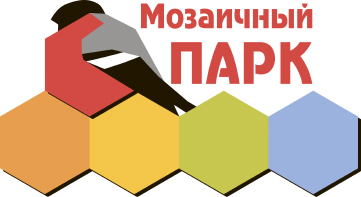 А. Асмолов, руководитель рабочей группы по разработке стандарта, директор Федерального института развития образования.ПРОГРАММНО-МЕТОДИЧЕСКИЙ КОМПЛЕКС.Основные серии комплекса «Мозаичный ПАРК»:серия «Программно-методическое обеспечение ФГОС ДО»;серия «Наш веселый детский сад»;серия дисков «Времена года»;серия «Отгадай, поиграй»;серия «Мозаика развития»;серия «Готовимся к школе!»;серия «Английский для дошкольников».ИЗДАНИЯ ДЛЯ  ПЕДАГОГОВ:сборники  игр «Играем, дружим, растем»;сборники тематических бесед, совместных проектов для детей  и взрослых; материалы мультимедиа;тематические плакаты.ИЗДАНИЯ ДЛЯ  ДЕТЕЙ  РАЗНЫХ ВОЗРАСТНЫХ ГРУПП:  развивающие книги;детская классика;книги-пазлы, книги-шнуровки, книги-раскраски;игры, конструкторы, пазлы, мозаики;развивающие тетради по подготовке детей к школе.Издания для детей имеют методические рекомендации.ИЗДАНИЯ ДЛЯ  РОДИТЕЛЕЙ:советы родителям;совместные игры, беседы, проекты, творческие задания;путеводитель по праздникам.Требования к развивающей предметно-пространственной среде: «должна быть:   содержательно-насыщенной,  трансформируемой,  полифункциональной,  вариативной;  доступной  и  безопасной» (п. 3.3.4 -ФГОС ДО).«должна обеспечивать возможность общения и совместной деятельности детей и взрослых, двигательной активности детей, а также возможности          для уединения» (п. 3.3.2 -ФГОС ДО).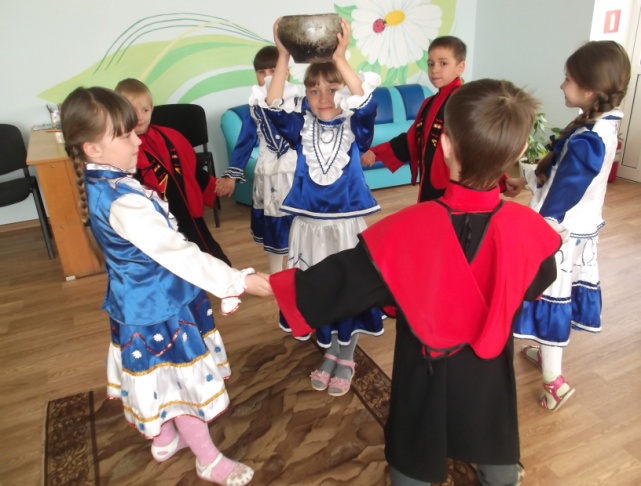 Предметно-пространственная среда обеспечивает:возможность общения и совместной деятельности детей и взрослых;игровую, познавательную, исследовательскую и творческую активность детей;двигательную активность, развитие крупной и мелкой моторики;эмоциональный комфорт;возможность самовыражения детей.Развивающая предметно-пространственная среда – часть образовательной среды, представленная специально организованным пространством, материалами, оборудованием   и инвентарем              для развития детей дошкольного возраста                                      в соответствии с особенностями каждого возрастного этапа, охраны и укрепления                           их здоровья, учёта особенностей  и коррекции недостатков их развития.Образовательно-игровая деятельность имеет развивающий характер, если ребенок ощущает себя полноценной личностью, если уважают его ценности, интересы, потребности, признают индивидуальность и самобытность, если он сам -  участник процесса, а взрослый рядом - его товарищ, партнер, помощник.Организация взаимодействия участников образовательного процесса.1. Освоение   интерактивных (диалоговых) форм работы с детьми.2. Совместная партнерская деятельность взрослого с ребенком.3. Инициация свободной самостоятельной деятельности детей.ПМК ДО «Мозаичный ПАРК» соответствует содержанию ФГОС ДО, а именно обеспечивает развитие личности, мотивации и способностей детей в различных видах деятельности и охватывает следующие структурные единицы, представляющие определенные направления развития и образования детей (образовательные области):-социально-коммуникативное развитие;-познавательное развитие; -речевое развитие;-художественно-эстетическое развитие;-физическое развитие.